BHAVEN  E-mail:  bhaven.144144@2freemail.com CAREER OBJECTIVE:Seeking a position to utilise my skills and abilities in  Sales &  marketing, operations and administration that offers  professional  growth   while being  flexible and continously  learning  and  developing   functional,Managerial capabilities and Leadership skills.PROFILE A goal oriented person having a good working attitude, able to work under pressure and having an excellent health, capable of adapting to a new environment and community and extremely fast learner, ability to provide assistance to superiors at all times.STRENGTHS  *Sales and Marketing .                SPECIAL SKILLSTypewriting speed @ 30 wpm.Fundamental knowledge of computer basics in Ms Office & Internet Skills.Proficient in Tally ERP 9 Accounting package.PROFESSIONAL EXPERIENCEJanuary 2017 - Till Know    SHREE SAHAJ OPTICA			       JamliGali,Borivali West,Mumbai[ India	]ManagerIts an Optical Retail shop being totally well maintained &  managed with main focus on  Customer satisfaction and Perfection in Service along with Sales Progress.September 2014 – November 2016  SUPER VISION OPTICAL LLC.				         Times Square Centre, Dubai, U.A.E.Showroom In-Charge Job Profile:Understanding, Identifying and fullfiling the potential needs of various clients.Ensuring  customer  Satisfaction  by  servicing  and  maintaining  quality.Maintaining daily sales and customer records for easy future reference.Responsible  for  reaching  over and  above the  monthly  Sales  target.Daily correspondence to the management relating to sales & other activities.January 2011 – MAY 2014	LUTFI OPTICAL CENTRE  LLC.				Dubai, U.A.E.Showroom In-Charge             Job Profile:Responsible for managing all activities of the Showroom like Sales, Purchase, Stocks, Staff, banking activities, legal matters etc.Priority to customer needs and satisfaction, quality service & after sales service. Maintaining proper records for easy reference & better service to customers.Placing orders with the suppliers at competitive prices.Daily sales report to the management for mutual correspondence & better sales.Monthly stock-taking ordering stocks as per the latest trend and needs of market.April 2006 – October 2010       VISION 2020				Borivali, Mumbai, IndiaShop In-charge      Job Profile:Managing the overall activities of the shop like purchase, sales, stocks, staff,banking activities etc.Main focus towards fullfiling the customer needs and after sales service.Conducting surveys, eye-camps at various places as a social service.Responsible for daily sales and reporting the Owner for better sales.   May 2004 – March 2006     MAHAVIR OPTICS		                         Borivali [gorai], Mumbai, IndiaSales Executive   Job Profile:Start of my career into the Optical field as a Sales Executive/Associate. Interacting with the customer for selling frames, eye glasses, contact lens etcMain concern is customer satisfaction and better sales.Maintaining customer records for future easy reference in the system.January 1997 – April 2004     MANGALAM DRUGS & ORGANICS LTD.			            Marine Lines, Mumbai, India.Finance Officer Job Profile:Act as a finance Controller, avail huge loan facility from various financial instituitions needed to run smoothly the manufacturing pharmaceutical unit based at Vapi,Gujarat. Handling routine banking activities, like cash collection and deposits, apply for bank guarantee, letter of credit for credit  limit facility,   export / import documentation with the bank for purchase and sales of goods, visit to register of company etc. Even visit to various local parties for collection of payments.Visit to Gujarat, ROC office for documents registration, legal issues etc.Correspondence with banks and other financial instituitions on regular basis.April 1995 – December 1996   MOBILINK FINANCIAL SERVICES PVT.LTD.			                    Lower Parel, Mumbai, India.Customer Representative		Job profile:Worked for the promotion of Citibank Credit cards and Personal Loans.Based on the financial background of the customers, provide them credit cards personal loans and other services by visiting door to door offices.Do surveys  and Maintain proper data of the customers to fulfill their needs related to personal loan, Credit cards etc.As a Marketing and Sales, help clients in their financial investments by providing them avenues for Investments by providing personal loans.Note:  During my Job career, I have worked 8 years as a part-timer Advisor cum Agent for LIFE INSURANCE CORPORATION OF INDIA  in Mumbai visiting door to door and convincing the people for insurance as a social security for the family as per the needs, by doing smart savings, helping to avail home loans through proper documentation etc.EDUCATIONAL QUALIFICATIONDiploma in Business Administration-Logistics ManagementIIBM -Indian Institute of Business Management-Delhi, India.            B.comBundalkhand University,Jhansi [ INDIA]TRAININGFundamental basics  of Optometry.          Amar Institute of Optometry.         Borivali, Mumbai, IndiaTally Erp 9-Accounting Package         Raj Software Technology[India]Ltd.         Borivali, Mumbai, IndiaPERSONAL DETAILSNationality                           :   IndianDate of Birth                        :   19th DecemberPersonality                           :  Handsome, charming look.Languages                            :   English, hindi, kannada.Civil Status                           :   Married. * DOCUMENTS WILL BE PROVIDED AS PER REQUEST** Priority Sales & Business Development  with better Skills & techniques.*Key Customer Satisfaction with       Quality and best Service.* Team Building and Leadership.* Competent to overall Operations & Administration.* Co-ordination with the    Management. * Banking Activities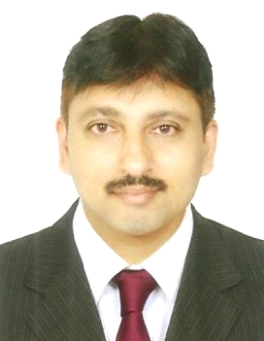 